Iowa Department						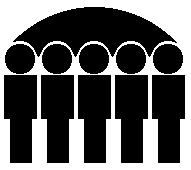 Of Human ServicesKevin W. Concannon, Director	Statistical Report On FIP Applications And Cases Discontinued	July , 2003	Number of Applications:	FIP	FIP-UP	Total	Pending at Beginning of Month:	793	125	918	Received during the Month:	4,857	790	5,647	Total Dispositions in Month:	4,923	761	5,684	Approved:	3,751	547	4,298	Denied:	911	164	1,075	Disposed of by other means:	261	50	311	Pending at end of Month:	727	154	881	Reasons for Applications Denied:	No Eligible Child:	139	9	148	Not Deprived of Support or Care:	0	0	0	Resources Exceed Limits:	15	3	18	Income Exceeds Standards:	312	89	401	Failure to Comply w/ Procedural Req:	441	61	502	Failure to Comply w/ JOBS Req.:	0	0	0	Undocumented Alien:	0	0	0	Nonresident:	4	2	6Reasons for other Dispositions:	Application Withdrawn:	261	50	311	Unable to Locate or Moved:	0	0	0Reasons for Cancellation of Active Cases:	No Longer Eligible Child:	197	11	208	No Longer Deprived of Support or Care:	0	0	0	Resources Exceed Limits:	1	0	1	Income Exceeds Limits:	560	131	691	Moved or Cannot Locate:	81	8	89	Recipient Initiative:	297	23	320	Failure to Comply w/ Procedural Req.:	485	76	561	Failure to Comply w/ JOBS Req.:	0	0	0	Loss of Disregards under JOBS Pr'gm:	0	0	0Total Cases Cancelled:	1,621	249	1,870Prepared by:Bureau of Research Analysis	Judy Darr (515) 281-4695Division of Results Based Accountability	   Statistical Research Analyst	